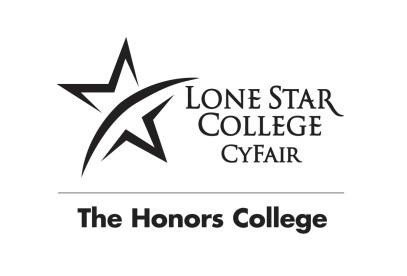 Honors Independent Research Project HONRH Agreement FALL 2020 Instructions:  Faculty mentor and honors student should read and agree to sign this form. Faculty mentor, please upload signed agreement, as a PDF, to the Formstack link provided by 12:00 pm (noon) Friday, September 4, 2020. Click here to upload this form to the Formstack Link. HONORS PROJECT AGREEMENT:I agree to meet with my faculty mentor to receive approval to move forward with this project. My faculty mentor will forward this document to the Honors Director by the stated deadline for enrollment in an HONRH Special Topics in Honors course by the end of the second week of the semester.I agree to meet on a scheduled basis with my Honors Faculty mentor during the semester in which I am working on my research project.I agree that it is my responsibility to maintain communication with my mentor and the Honors Director regarding progress toward completion of my research.I agree to complete a critically-minded honors research project, consistent in type and quality with the discipline and subject matter under the supervision of my faculty mentor. The project should include, but not be limited to the following:Demonstration of sufficient analytical methodology and/or inquiry.Integration of appropriate discipline-specific research methods.Proper utilization of primary sources and ample integration of secondary sources to support the central focus or governing inquiry.I agree to submit an abstract of my research project to The Honors College by the stated deadline for the semester. The abstract will include:TITLE for the Honors Undergraduate Research Conference program.OBJECTIVES of the study/research project.METHODOLOGY (how the study was performed).RESULTS obtained.SIGNIFICANCE of the results.I will submit an electronic copy of my research paper to my mentor no later than Monday of the last week of classes (prior to the Honors Day Conference), along with a copy of my abstract.I will prepare an oral/visual presentation of my research for presentation at the Honors Undergraduate Research Conference using the following guidelines:A 10-minute presentation (5 minutes for Q&A at conclusion of presentation)Works Cited/References (following the guidelines of the discipline)I will rehearse the presentation with my faculty mentor in appropriate advance of the Research Conference, and make suggested edits or changes as advised.I understand that if I do not rehearse my presentation in accordance with this policy, I may forfeit credit for the HONRH course.If I am unable to move forward with this project prior to the last day to withdraw according the LSCS calendar I will contact my faculty mentor in person, and I will contact the Honors Director to request withdrawal from the HONRH Special Topics in Honors section.I understand that if I make the decision to cancel my project under the above stated guidelines after the deadline to withdraw for this semester, I will receive a grade of “No Pass” for the HONRH section.I understand that I must maintain Honors College active status in good standing this semester per the stated guidelines in the Honors College Student Handbook:    http://www.lonestar.edu/departments/honorsprogram/Honors%20College%20Student%20Handbook.pdf AGREEMENT & SIGNATUREI understand that I must satisfy the aforementioned terms of the honors independent research project in order for honors credit to be awarded. I further understand that I must remain in good standing with the Honors College during the semester in which I am completing the research project. Upon successful completion of the research project as verified in writing by my faculty mentor, I will receive a grade of PASS for the HONRH Honors Special Topics section in which I am enrolled. Failure to successfully complete the semester project will result in a grade of NO PASS for the HONRH Honors Special Topics section.Student Signature:	Date:Honors Faculty Mentor AgreementThe student can expect their honors faculty mentor to provide guidance and support, as well as an exchange of ideas with the faculty mentor.The student can expect to meet with the faculty mentor on a regular basis throughout the semester with a minimum of six (6) face-to-face meetings. * Virtual meetings are acceptable for the FA 2020 semester. The student can expect the faculty mentor to suggest modifications to the research proposal if needed based upon their professional expertise in the discipline.The student can expect the faculty mentor to submit all required documentation to the Honors College Director at the conclusion of the project (no later than the deadlines stated for this semester.)The student can expect the faculty mentor to be available to discuss important decisions during office hours, which the faculty mentor will provide to the student mentee at the beginning of the semester.The student can expect the faculty mentor to attend the Honors Undergraduate Research Conference in which the student will present his/her research.Faculty Mentor Signature:	Date: